КГУ "Общеобразовательная школа села Акбулак отдела образования по Аршалынскому району управления образования Акмолинской области"Краткосрочный (поурочный) план
по русской литературе      Ход урокаТекст песни А.Макарский - Вечная любовьВечная любовь,
Верны мы были ей,
но время зло для памяти моей,
Чем больше дней -
глубже рана в ней.

Все слова любви
В измученных сердцах
Слились в одно
преданье без конца.
Как поцелуй
И всё тянется давно
Я уйти не мог, прощаясь навсегда
Но видет Бог -
надеюсь, жду, когда
увижу вновь
эту мою любовь.
И дам я клятву вновь.

Вечная любовь
вся выпита до дна
и путь один сквозь ад ведёт она,
минуя мрак и туман,
туман, обман.

Вечная любовь,
Верны мы были ей,
но время зло для памяти моей,
Чем больше дней -
глубже рана в ней.

Все слова любви -
безумный крик сердец.
Слова твои и слёзы наконец
приют для всех
уже прожитых утех.

Зорька рассветёт
и в сумраке ночном
умрёт, уйдёт,
но оживёт потом
и всё вернёт
блаженный летний зной
извечный летний зной.

Вечная любовь,
живут, что бы любить
до слепоты
и до последних дней
одна лишь ты.

Жить любя одну ТЕБЯ, НАВСЕГДА.РомеоДжульетта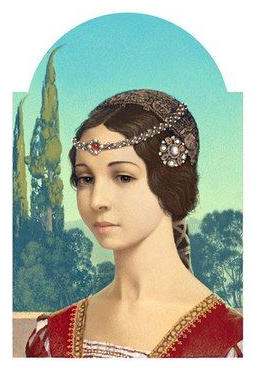 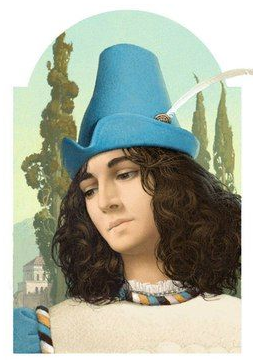 РазделЛюбовь и честьЛюбовь и честьФ.И.О (при его наличии) педагогаБортникова Марина ВячеславовнаБортникова Марина ВячеславовнаДата29.11.202129.11.2021Класс 8 АКоличество присутствующихКоличество отсутствующихТема урокаКомплексный анализ трагедии. Идейно-художественные особенности трагедии У.Шекспира «Ромео и Джульетта»                       Комплексный анализ трагедии. Идейно-художественные особенности трагедии У.Шекспира «Ромео и Джульетта»                       Цели обучения в соответствии с учебной программой8.2.2.1 определять тему и идею произведения, выражая своё мнение о проблематике;8.2.6.1 анализировать систему образов, хронотоп, структуру  произведения и оформлять своё представление с помощью различных способов свёртывания информации (схемы, таблицы, интеллект-карты, ментальные карты, ПОПС-формулы, диаграммы)8.2.2.1 определять тему и идею произведения, выражая своё мнение о проблематике;8.2.6.1 анализировать систему образов, хронотоп, структуру  произведения и оформлять своё представление с помощью различных способов свёртывания информации (схемы, таблицы, интеллект-карты, ментальные карты, ПОПС-формулы, диаграммы)Цели урокаОпределять тему и идею произведения, выражая своё мнение о проблематике, Анализировать структуру произведения, образы главных героев, и оформлять своё представление с помощью схемы («Демонстрация персонажа на стене»)Определять тему и идею произведения, выражая своё мнение о проблематике, Анализировать структуру произведения, образы главных героев, и оформлять своё представление с помощью схемы («Демонстрация персонажа на стене»)Этап урока/ ВремяДействия педагогаДействия ученикаОцениваниеРесурсыНачало0-5мин5 минСередина25 минКонец10 минСтадия вызоваИПрослушайте песню в исполнении А.Макарского «Вечная любовь», запишите  3 слова или словосочетания, которые вы считаете важными в  этой песне.Переход к теме урока. (Опираясь на ключевые слова песни, учитель подводит учащихся к тому, что слова – «вечная любовь», «жить,чтобы любить», «до последних дней» - помогут нам раскрыть идею трагедии «Ромео и Джульетта».)Как вы думаете, что мы будем делать на уроке?Знакомство с темой и целями обучения.Актуализация опорных знаний.Вспомним, что мы знаем о произведении. Ответьте на тестовые вопросы, записывайте ответы в тетрадь.Слово учителя.Есть в мире литературы имена героев, которые знакомы всем, даже если человек не читал самого произведения. Эти имена стали символами определённых ценностей: чести, благородства, преданности, любви. Над ними не властны ни люди, ни смерть.В конце 16 века английский драматург Уильям Шекспир создал пьесу, которая стала бессмертной, дала жизнь балету Сергея Прокофьева, опере Шарля Гуно, множеству рисунков, существует ряд экранизаций трагедии. Это трагедия У. Шекспира «Ромео и Джульетта».Подобный сюжет в литературе встречался и ранее, в написанной в 1 веке н.э. древнеримским писателем Овидием поэме "Метаморфозы" рассказывается история живших в Вавилоне возлюбленных - Пирама и Фисбы. Уильям Шекспир взял за основу повествования только фабулу произведения, он добавил яркие сцены, пересмотрел многие существенные детали. Его произведение не является ни пародией, ни копией какого-либо другого, это оригинальная и самобытная пьеса, слава которой прошла через века.ИЗадание: Соотнесите элементы сюжета в трагедии Шекспира.(Экспозиция – столкновение Монтекки и Капулетти, беседа Бенволио и Ромео, подготовка к балу в доме Капулетти;завязка – встреча Ромео и Джульетты на балу у Капулетти и зарождение любви;кульминация – сцена в склепе, когда каждый герой, считая своего возлюбленного умершим, принимает решение уйти из жизни;развязка – рассказ брата Лоренцо и примирение семей.)ФизминуткаГДеление детей на группы (по рядам)Задание: Охарактеризовать героя по стратегии «Демонстрация персонажа на стене»Группа девочек работает над образом Джульетты, мальчики- Ромео(Защита разработанных схем)Дескрипторы:- подбирает цитаты из текста;- характеризует героя;- составляет вопросы «низкого» порядка;- составляет вопросы «высокого» порядка.Как вы считаете, каковы тема и идея произведения?(ответы учащихся)РефлексияИОдноминутное эссе. Выразите свое мнение о поднимаемой проблеме.Продолжите фразу: «Произведение Шекспира заставляет задуматься над...», «Трагедия научила меня...»Слово учителя.Трагедия была популярна в эпоху Возрождения, этот жанр предусматривал неразрешимый конфликт и весьма трагичный финал. Однако с позиции смысловой составляющей, влюблённые всё же победили, им удалось воссоединиться. В содержательном плане побеждает любовь, она торжествует над местью и гневом, ведь враждующие семьи мирятся у бездыханных тел своих детей.Нет повести печальнее на свете,Чем повесть о Ромео и Джульетте.Объединение половинок сердца, на которых имена главных героев. Подведение итогов урока. Подача и объяснение домашнего задания на выбор.Написать письмо Ромео или Джульетте, либо нарисовать иллюстрацию к пьесе.ПриветствиеПрослушивают песню, записывают ключевые словаОпределяют цели урокаУчащиеся отвечают на тестовые вопросы на слайдах по содержанию текстаУчащиеся соотносят элементы композицииВыполняют упражненияпо тренировке движений пальцев рук,оказывающих стимулирующее влияние на развитие речиРаботают в группах над образами героев, защищают свои схемыопределяют тему и идею произведения, записывают в тетрадьпишут одноминутное эссе, зачитываютПодсчитывают баллы (макс.-10) Запись домашнего заданияКомментарий учителяСамооценивание (за каждый правильный ответ – балл, макс.-5)Взаимооценивание (правильно соотносит элементы композиции -1балл)Взаимооценивание (по дескрипторам, макс.-4 балла)Комментарий учителяКомментарий учителя0-4 б. –«неуд»5-6 б. –«удовл»7-8 б.-«хорошо»9-10б.-«отлично»https://www.youtube.com/watch?v=OKza9n08HWoСлайды. Источник- https://obrazovaka.ru Слайды
Учебники, ватманы, фломастеры